Seminario:Evitar o no evitar el conflicto……esa es la CuestiónVeremos el papel fundamental del conflicto y el giro que podemos dar a nuestra vida al afrontarlo o no.Momentos difíciles…Bloqueo? Afrontamiento Inadecuado?Enmarcado dentro del Proyecto de Prevención:“Nuestra Caja de Herramientas”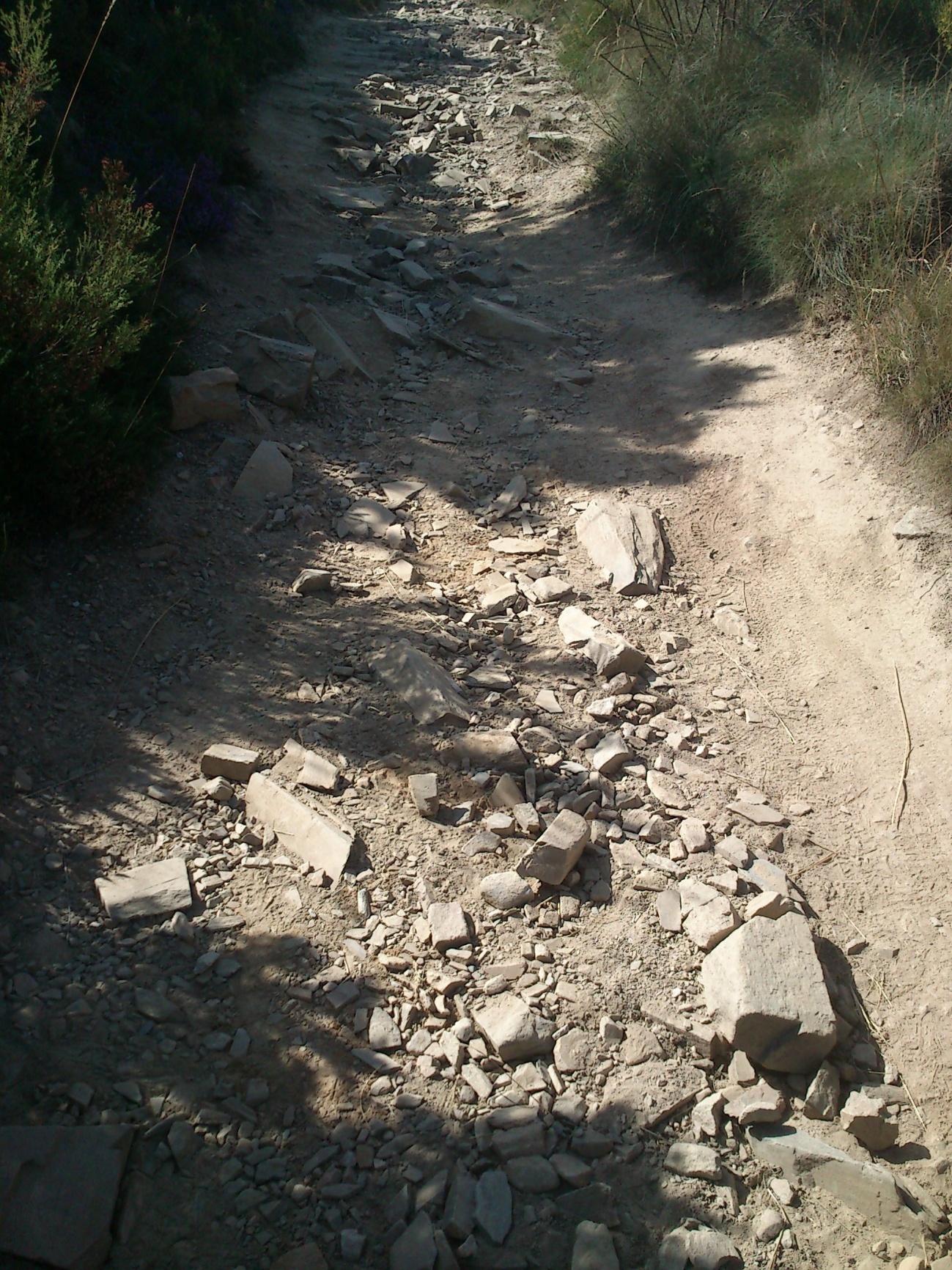 Seminario a cargo de Mariana PesciPsicóloga Sanitaria-Terapeuta de Familia y de ParejaExperto en Psicoterapia Transcultural.ESPACIO RONDA –Ronda de Segovia 50 <M>Puerta de ToledoMartes 23 de Febrero-19.30 Hs duración 1 HoraPrecio: 10€Reserva al Móvil 687332297Email pescimar@hotmail.com  www.marianapescipsicologa.es